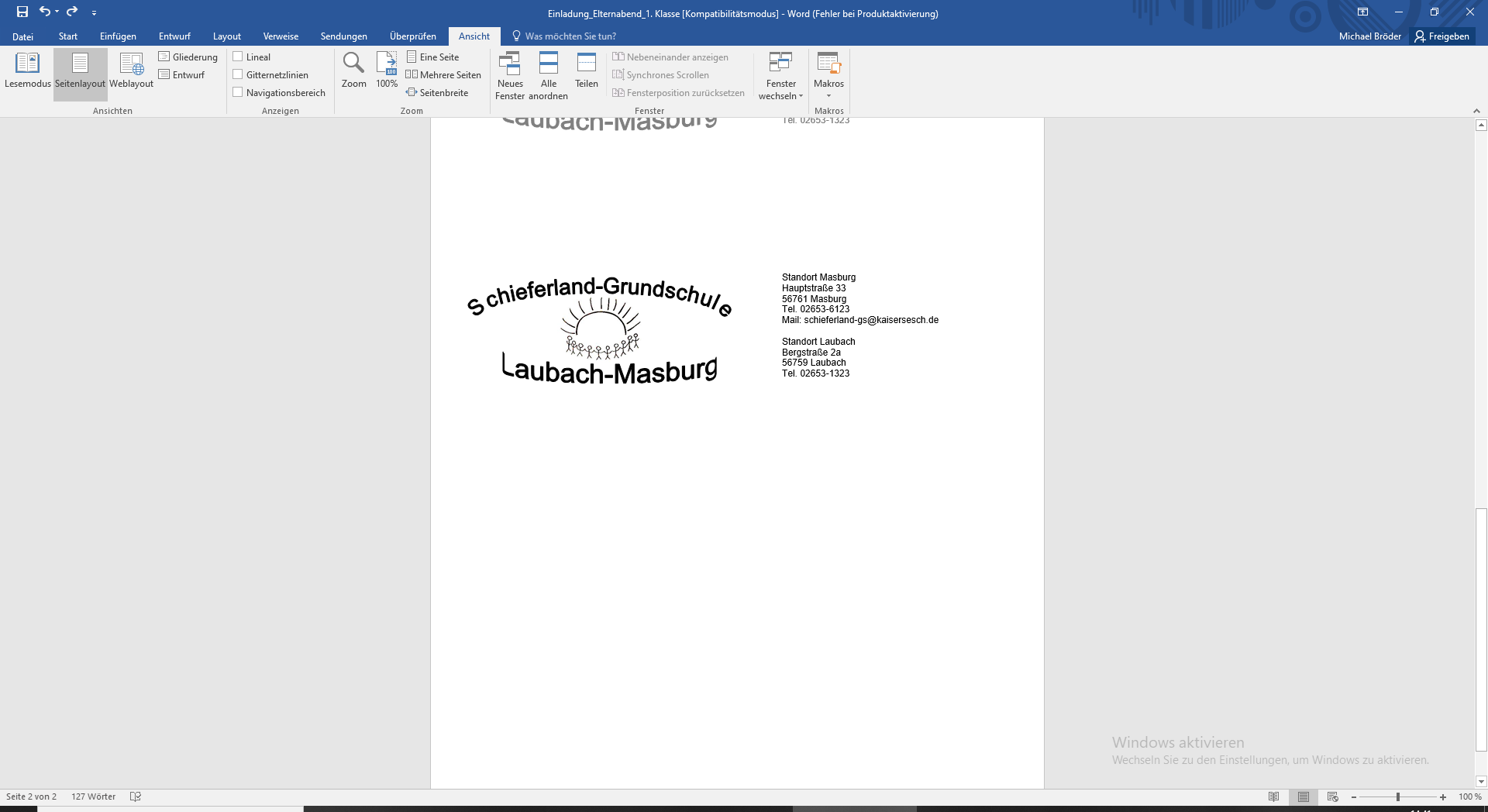 Kooperationsplander Schieferland-Grundschule Laubach-Masburgfür die Zeit von September 2021 bis September 2022mit der Kita Masburg	Kath. Kindertagesstätte St. Laurentius				Pfarrstr. 5				56761 Masburg				Tel. 02653 / 6172				E-Mail: st-laurentius-masburg@kita-ggmbh-trier.deund der Kita Müllenbach	Kindertagesstätte St. Hubertus				Brunnenstr. 10				56761 Müllenbach				Tel. 02653 / 7179185                     E-Mail: kiga.muellenbach@kaisersesch.deHinweis:Bedingt durch die Pandemie ist es derzeit noch ungewiss, ob und unter welchen Bedingungen im nächsten Jahr die Rucksackschule und das Sportfest stattfinden können. Auch dazu wurden üblicherweise die zukünftigen Schulkinder eingeladen. Falls die genannten Veranstaltungen durchgeführt werden können, erhalten Sie rechtzeitig eine Einladung.*Wir bitten darum, dass Ihr Kind zu diesen Terminen immer einen Mund-Nasenschutz mitbringt. Während der Zeit im Klassenraum wird jedem Kind ein fester Platz zugewiesen. Am Platz darf Ihr Kind den Mund-Nasenschutz ausziehen.  Laubach, 16.09.21Trudi Klinkner, SchulleiterinTermineTermineVorhabenZweck02.09.21Gespräch zwischen KiTa, der jetzigen Erstklasslehrerinnen, der zukünftigen Klassenlehrerin und der Schulleiterin Frau KlinknerGespräch zwischen KiTa, der jetzigen Erstklasslehrerinnen, der zukünftigen Klassenlehrerin und der Schulleiterin Frau KlinknerAustausch über gemeinsame Vorhaben;Erstellung des KooperationsplansMo.,20.09.2119 Uhr1. Elternabend für die Eltern der zukünftigen Erstklässler*innen in der Schulsporthalle in Masburg1. Elternabend für die Eltern der zukünftigen Erstklässler*innen in der Schulsporthalle in MasburgSL Frau Klinkner stellt die Schule vor und es erfolgt eine gemeinsame Information durch Kita-Vertreter und der neuen Klassenlehrerin über die Vorbereitung auf die Einschulung – Ausgabe des Eltern-ABC und einer Einschulungs-Checkliste. Beratung durch Ergotherapeutin A.  Stein und Logopädin S. BlaßMo., 22.11.21Zukünftige Klassenlehrerin besucht die Schulkinder vormittags von 10 -12 Uhr in der KiTa Masburg;Zukünftige Klassenlehrerin besucht die Schulkinder vormittags von 10 -12 Uhr in der KiTa Masburg;Kennenlernen der Kinder in ihrem bekannten UmfeldMi., 24.11.21Zukünftige Klassenlehrerin besucht die Schulkinder vormittags von 10 -12 Uhr in der KiTa Müllenbach;Zukünftige Klassenlehrerin besucht die Schulkinder vormittags von 10 -12 Uhr in der KiTa Müllenbach;Kennenlernen der Kinder in ihrem bekannten UmfeldFebruar 2022Anmeldung der Kann-Kinder in der GrundschuleDie Aufforderung dazu erfolgt im Mitteilungsblatt der Verbandsgemeinde Kaisersesch.Anmeldung der Kann-Kinder in der GrundschuleDie Aufforderung dazu erfolgt im Mitteilungsblatt der Verbandsgemeinde Kaisersesch.Ab Februar 2022 bis ca. Anfang Juli jeweils ca. eine Stunde am Mittwoch-vormittag *Die Schulkinder trainieren gruppenweise in der Schule mit ihrer zukünftigen Lehrerin diverse Vorläuferfertigkeiten.Ein genauer Terminübersichtsplan mit den entsprechenden Uhrzeiten wird noch erstellt und den Eltern ausgehändigt.Die Schulkinder trainieren gruppenweise in der Schule mit ihrer zukünftigen Lehrerin diverse Vorläuferfertigkeiten.Ein genauer Terminübersichtsplan mit den entsprechenden Uhrzeiten wird noch erstellt und den Eltern ausgehändigt.Vorbereitung auf das erste SchuljahrJuni/Juli 20222. Elternabend für die neuen Erstklässler*innen in der GS MasburgTermin wird rechtzeitig bekanntgegeben2. Elternabend für die neuen Erstklässler*innen in der GS MasburgTermin wird rechtzeitig bekanntgegebenVorbereitung auf die EinschulungDi., 06.09.2022Einschulung in MasburgEinschulung in Masburg